Nr sprawy: PN /11 /2019SPECYFIKACJA ISTOTNYCH WARUNKÓW ZAMÓWIENIA SIWZpostępowanie o udzielenie zamówienia publicznego prowadzone w trybie przetargu nieograniczonego zgodnie z postanowieniami ustawy z dnia 29 stycznia 2004r. Prawo zamówień publicznych (t.j. Dz. U. z 2018r. poz. 1986 z późn.zm.), zwanej w treści SIWZ „PZP”o wartości szacunkowej poniżej kwot określonych w przepisachwydanych na podstawie art. 11 ust. 8 Pzpktórego przedmiotem jest:„Usługa prania bielizny i odzieży szpitalnej wraz           z transportem dla Szpitala Specjalistycznego Jaśle”	                                           ZATWIERDZAM:Z - ca Dyrektorads. Administracyjno- EkonomicznychSzpitala Specjalistycznego w Jaśle   mgr Zbigniew BetlejJasło, dn. 2019-05-24NAZWA I ADRES ZAMAWIAJĄCEGOSzpital Specjalistyczny w Jaśle, 38 – 200 Jasło, ul. Lwowska 22NIP: 685-19-50-733REGON: 370444486fax: 13/ 44 37 655 e-mail: zamowienia@szpital.jaslo.plstrona internetowa: www.szpital.jaslo.plTRYB UDZIELENIA ZAMÓWIENIAPrzetarg nieograniczony na podstawie art. 39 PZP.OPIS PRZEDMIOTU ZAMÓWIENIAPrzedmiotem zamówienia jest:  Wykonanie kompleksowego świadczenia usług pralniczych w zakładzie posiadającym pełną barierę   higieniczną, dla potrzeb Szpitala Specjalistycznego w Jaśle, zgodnie z obowiązującymi w tym zakresie przepisami, szacunkowa ilość prania w okresie 12 miesięcy wynosi: 135 000,00kg. o wartości zamówienia nie przekraczającej kwoty określonej w przepisach wydanych na podstawie art. 11 ust. 8 ustawy.Kompleksowa usługa pralnicza obejmuje w szczególności: pranie wodne i dezynfekcję, płukanie przy użyciu płynu antystatycznego w przypadku kocy, firan i zasłon, suszenie, maglowanie w tym spodni na kantkę, prasowanie i składanie na prawą stronę, sterylizację bielizny noworodkowej, drobne naprawy (przeszyć na maszynie szwem ciągłym w kolorze odpowiadającym kolorowi tkaniny, naprawić szwy boczne, zszyć rozdarte części bielizny, wszyć suwak, napy, przyszyć guziki), segregację na poszczególne asortymenty i oddziały, pakowanie czystej bielizny w podwójne opakowanie: wewnętrzne – zgrzewka foliowa, zewnętrzne – worek foliowy lub worek płócienny, (wyłączenie materace i poduszki w worku foliowym). Przewóz bielizny czystej i brudnej musi być ściśle wyizolowany, trwale oznakowany i nie może podlegać zamianie na przykład: dwoma różnymi samochodami przeznaczonych do transportu bielizny czystej i brudnej. lub w samochodzie z wydzielonymi oznakowanymi komorami, szczelnie odizolowanymi od siebie. Przestrzeń bagażowa samochodu musi być szczelna, wykonana z gładkich nie nasiąkliwych materiałów łatwych do dezynfekcji.Zamawiający zastrzega sobie prawo wglądu do protokołów dezynfekcji samochodów. Zgodnie z art. 29 ust. 3a ustawy Pzp Zamawiający wymaga zatrudnienia przez Wykonawcę lub Podwykonawcę na podstawie umowy o pracę osób wykonujących wskazane przez Zamawiającego w Załączniku nr 2 czynności w zakresie realizacji zamówienia, tj. czynności: transportu bielizny (w tym także załadunek, rozładunek), prania, dezynfekcji, suszenia, maglowania, prasowania, odplamiania, czyszczenia chemicznego, składania, segregacji i pakowania bielizny oraz czynności szwalniczo – krawieckich, pod groźbą zapłaty kary umownej lub – w przypadku powtarzających się naruszeń w tym zakresie – rozwiązania umowy ze skutkiem natychmiastowym, na zasadach określonych w projekcie umowy (Załącznik nr 3 do SIWZ).3.2.1  Zamawiający zastrzega sobie prawo do kontroli spełnienia przez Wykonawcę lub Podwykonawcę wymagania wskazanego w Załączniku nr 2, w szczególności poprzez przedstawienia Zamawiającemu wykazu osób wykonujących te czynności wraz z oświadczeniem Wykonawcy lub Podwykonawcy, że te osoby są zatrudnione na podstawie umowy o pracę w rozumieniu przepisów ustawy z dnia 26 czerwca 1974r. – Kodeks pracy z uwzględnieniem minimalnego wynagrodzenia za pracę ustalonego na podstawie art. 2 ust. 3–5 ustawy z dnia 10 października 2002 r. o minimalnym wynagrodzeniu za pracę (t.j. z 2018 r. Dz. U. poz. 2177) przez cały okres realizacji przedmiotu zamówienia. Wykonawca lub Podwykonawca zobowiązany jest przedstawić stosowne dokumenty, w terminie 2 dni roboczych od momentu wezwania przez Zamawiającego.Nazwa i kod wg Wspólnego Słownika Zamówień (CPV): 98310000-9 usługi prania i czyszczenia na sucho.3.3.1  Dodatkowa nazwa i kod przedmiotu zamówienia: 98315000-4 –usługi prasowania, 98311000-6 usługi odbierania prania.TERMIN REALIZACJI ZAMÓWIENIATermin wykonania zamówienia – 12 miesięcy od podpisania umowy.Szczegółowe warunki realizacji zamówienia określono w załączniku nr 3 do SIWZ (wzór umowy).WARUNKI UDZIAŁU W POSTĘPOWANIU ORAZ PODSTAWY WYKLUCZENIA Z 
        POSTĘPOWANIAW postępowaniu o udzielenie zamówienia publicznego udział mogą brać Wykonawcy, którzy:Spełniają warunki udziału w zakresie:wykonał w okresie ostatnich trzech (3) lat przed upływem terminu składania ofert, a jeżeli okres prowadzenia działalności jest krótszy — w tym okresie, co najmniej 1 usługę pralniczą o wartości co najmniej: 100 000,00 PLN brutto rocznie.5.1.1. Wykonawca może w celu potwierdzenia spełniania warunków udziału w postępowaniu, polegać na
          zdolnościach technicznych lub zawodowych innych podmiotów, niezależnie od charakteru prawnego 
          łączących go z nim stosunków prawnych, po spełnieniu warunków określonych w art. 22a PZP.W odniesieniu do warunków dotyczących, kwalifikacji zawodowych lub doświadczenia, wykonawcy mogą polegać na zdolnościach innych podmiotów, jeśli podmioty te zrealizują usługi, do realizacji których te zdolności są wymagane.Jeżeli zdolności techniczne lub zawodowe podmiotu, o którym mowa powyżej w pkt 5.1.2. SIWZ, nie potwierdzają spełnienia przez Wykonawcę warunków udziału w postępowaniu lub zachodzą wobec tych podmiotów podstawy wykluczenia, Zamawiający żąda, aby wykonawca w terminie określonym przez Zamawiającego:zastąpił ten podmiot innym podmiotem lub podmiotami, lubzobowiązał się do osobistego wykonania odpowiedniej części zamówienia, jeżeli wykaże zdolności techniczne lub zawodowe, o których mowa w pkt 5.1 SIWZ.  Nie podlegają wykluczeniu z postępowania o udzielenie zamówienia publicznego z powodów określonych w art. 24 ust. 1 PZP pkt 12-23).WYKAZ OŚWIADCZEŃ LUB DOKUMENTÓW, POTWIERDZAJĄCYCH SPEŁNIENIE 
       WARUNKÓW UDZIAŁU W POSTĘPOWANIU ORAZ BRAK PODSTAW WYKLUCZENIAWykonawca dołącza do oferty aktualne na dzień składania ofert oświadczenie w zakresie wskazanym w załączniku nr 4 do SIWZ. Informacje zawarte w oświadczeniu stanowią wstępne potwierdzenie, że wykonawca nie podlega wykluczeniu.W przypadku wspólnego ubiegania się o zamówienie przez wykonawców, oświadczenie, o którym mowa w pkt 6.1 SIWZ składa każdy z wykonawców wspólnie ubiegających się o zamówienie. Oświadczenie to ma potwierdzać brak podstaw wykluczenia w zakresie, w którym każdy z wykonawców wykazuje spełnianie warunków udziału w postępowaniu oraz brak podstaw wykluczenia.Wykonawca, który powołuje się na zasoby innych podmiotów, w celu wykazania braku istnienia wobec nich podstaw wykluczenia oraz spełniania, w zakresie, w jakim powołuje się na ich zasoby, warunków udziału w postępowaniu zamieszcza informacje o tych podmiotach w oświadczeniu, o którym mowa w pkt 6.1. SIWZ.Wykonawca, który polega na zdolnościach innych podmiotów, musi udowodnić Zamawiającemu, że realizując zamówienie, będzie dysponował niezbędnymi zasobami tych podmiotów, w szczególności przedstawiając zobowiązanie tych podmiotów do oddania mu do dyspozycji niezbędnych zasobów na potrzeby realizacji zamówienia. Zobowiązanie, o którym mowa w zdaniu poprzednim wykonawca zobowiązany jest złożyć wraz z ofertą.Zamawiający oceni, czy udostępnienie wykonawcy przez inne podmioty zdolności techniczne lub zawodowe, pozwolą na wykazanie przez wykonawcę spełniania warunków udziału w postępowaniu oraz zbada, czy nie zachodzą wobec tego podmiotu podstawy wykluczenia, o których mowa w art. 24 ust. 1 pkt. 13-22 ustawy PZP.W ramach niniejszego zobowiązania wykonawca zobowiązany jest wykazać, czy stosunek łączący wykonawcę z tymi podmiotami gwarantuje rzeczywisty dostęp do ich zasobów, w związku z tym, z oświadczenia powinno wynikać:zakres dostępnych wykonawcy zasobów innego podmiotu,sposób wykorzystania zasobów innego podmiotu, przez Wykonawcę, przy wykonywaniu zamówienia publicznego,zakres i okres udziału innego podmiotu przy wykonywaniu zamówienia publicznego,czy podmiot, na zdolnościach którego wykonawca polega w odniesieniu do warunków udziału w postępowaniu dotyczących doświadczenia, zrealizuje roboty budowlane lub usługi, których wskazane zdolności dotyczą.Wykonawca, w terminie 3 dni od dnia zamieszczenia na stronie internetowej informacji z otwarcia ofert, o której mowa w art. 86 ust. 5 PZP, przekazuje Zamawiającemu oświadczenie o przynależności lub braku przynależności do tej samej grupy kapitałowej, o której mowa w art. 24 ust. 1 pkt 23) PZP. Wraz ze złożeniem oświadczenia, wykonawca może przedstawić dowody, że powiązania z innym wykonawcą nie prowadzą do zakłócenia konkurencji w postępowaniu o udzielenie zamówienia. Wzór oświadczenia będzie udostępniony przez Zamawiającego na stronie internetowej wraz z informacją z otwarcia ofert, o której mowa w art. 86 ust. 5 PZP. Zamawiający przed udzieleniem zamówienia wezwie wykonawcę, którego oferta została najwyżej oceniona, do złożenia w wyznaczonym, nie krótszym niż 5 dni, terminie aktualnych na dzień złożenia oświadczeń lub dokumentów potwierdzających okoliczności, o których mowa w art. 25 ust. 1 PZP, tj..Oświadczeń i dokumentów na potwierdzenie spełniania warunków udziału w postępowaniu:            Wykazu dostaw lub usług, o których mowa w pkt 5.1. SIWZ, wykonanych, a w przypadku świadczeń okresowych lub ciągłych również wykonywanych, w okresie ostatnich 3 lat przed upływem terminu składania ofert albo wniosków o dopuszczenie do udziału w postępowaniu, a jeżeli okres prowadzenia działalności jest krótszy – w tym okresie, wraz z podaniem ich wartości, przedmiotu, dat wykonania i podmiotów, na rzecz których dostawy lub usługi zostały wykonane, oraz załączeniem dowodów określających czy te dostawy lub usługi zostały wykonane lub są wykonywane należycie, przy czym dowodami, o których mowa, są referencje bądź inne dokumenty wystawione przez podmiot, na rzecz którego dostawy lub usługi były wykonywane, a w przypadku świadczeń okresowych lub ciągłych są wykonywane, a jeżeli z uzasadnionej przyczyny o obiektywnym charakterze wykonawca nie jest w stanie uzyskać tych dokumentów – oświadczenie wykonawcy; w przypadku świadczeń okresowych  lub ciągłych nadal wykonywanych referencje bądź inne dokumenty potwierdzające ich należyte wykonanie powinny być wydane nie wcześniej niż 3 miesiące przed upływem terminu składania ofert albo wniosków o dopuszczenie do udziału w postępowaniu. Wzór wykazu usług będzie przekazany przez Zamawiającego wraz z wezwaniem, o którym mowa w pkt. 6.4. SIWZ.W zakresie potwierdzenia braku podstaw wykluczenia, o których mowa w art. 24 ust. 1 Pzp: Zamawiający nie będzie żądał od wykonawcy przedłożenia oświadczeń i dokumentów na potwierdzenie braku podstaw do wykluczenia wykonawcy. Wykonawca nie jest obowiązany do złożenia oświadczeń lub dokumentów potwierdzających okoliczności, o których mowa w art. 25 ust. 1 pkt 1) i 3) Pzp, jeżeli Zamawiający posiada oświadczenia lub dokumenty dotyczące tego wykonawcy lub może je uzyskać za pomocą bezpłatnych i ogólnodostępnych baz danych, w szczególności rejestrów publicznych w rozumieniu ustawy z dnia 17 lutego 2005 r. o informatyzacji działalności podmiotów realizujących zadania publiczne (Dz. U. z 2014 r. poz. 1114 oraz z 2016 r. poz. 352). Jeżeli będzie to niezbędne do zapewnienia odpowiedniego przebiegu postępowania o udzielenie zamówienia, Zamawiający może na każdym etapie postępowania wezwać Wykonawców do złożenia wszystkich lub niektórych oświadczeń lub dokumentów, o których mowa w pkt 6.4 SIWZ, a jeżeli zachodzą uzasadnione podstawy do uznania, że złożone uprzednio oświadczenia lub dokumenty nie są już aktualne, do złożenia aktualnych oświadczeń lub dokumentów.Stosownie do § 16 Rozporządzenia Ministra Rozwoju z dnia 26 lipca 2016r. sprawie rodzajów dokumentów, jakich może żądać zamawiający od wykonawcy w postępowaniu o udzielenie zamówienia, dokumenty lub oświadczenia sporządzone w języku obcym są składane wraz z tłumaczeniem na język polski. Interpretacja treści dokumentów składnych w języku obcym wraz z tłumaczeniem na język polski, będzie realizowana w oparciu o przedmiotowe tłumaczenie.INFORMACJE O SPOSOBIE POROZUMIEWANIA SIĘ ZAMAWIAJĄCEGO Z WYKONAWCAMI ORAZ PRZEKAZYWANIA OŚWIADCZEŃ I DOKUMENTÓW, A TAKŻE WSKAZANIE OSÓB UPRAWNIONYCH DO POROZUMIEWANIA SIĘ Z WYKONAWCAMIZamawiający dopuszcza, aby komunikacja między Zamawiającym a wykonawcami odbywała się za pośrednictwem operatora pocztowego w rozumieniu ustawy z dnia 23 listopada 2012r. Prawo pocztowe (Dz.U.2016.1113), osobiście, za pośrednictwem posłańca lub przy użyciu środków komunikacji elektronicznej w rozumieniu ustawy z dnia 18 lipca 2002r. o świadczeniu usług drogą elektroniczną - pocztą elektroniczną (Dz.U.2016.1030 j.t. ze zm.).Adres do korespondencji Zamawiającego, adres poczty elektronicznej, zostały podane w pkt 1 SIWZ.Jeżeli Zamawiający lub wykonawca przekazują oświadczenia, wnioski, zawiadomienia oraz informacje przy użyciu środków komunikacji elektronicznej w rozumieniu ustawy z dnia 18 lipca 2002 r. o świadczeniu usług drogą elektroniczną (Dz.U.2016.1030 j.t. ze zm.), każda ze stron na żądanie drugiej strony niezwłocznie potwierdza fakt ich otrzymania. W przypadku wezwania przez Zamawiającego do złożenia, uzupełnienia lub poprawienia oświadczeń, dokumentów lub pełnomocnictw, w trybie art. 26 ust. 2, ust. 3 lub 3a Pzp, oświadczenia, dokumenty lub pełnomocnictwa należy przedłożyć (złożyć/uzupełnić/ poprawić) w formie wskazanej przez Zamawiającego w wezwaniu. Forma ta winna odpowiadać wymogom wynikającym ze stosownych przepisów.Osoby upoważnione przez Zamawiającego do kontaktowania się z wykonawcami: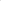 Osobą ze strony Zamawiającego upoważnioną do kontaktowania się z wykonawcami oraz potwierdzenia dostarczenia oświadczeń, wniosków, zawiadomień oraz innych informacji przekazanych za pomocą poczty elektronicznej jest: Krystyna Tuchowska.WYMAGANIA DOTYCZĄCE WADIUMWykonawca przystępujący do niniejszego postępowania nie jest obowiązany wnieść wadium. TERMIN ZWIĄZANIA OFERTĄWykonawca składający ofertę pozostaje nią związany przez okres 30 dni, licząc od dnia wyznaczonego jako dzień składania ofert.Wykonawca samodzielnie lub na wniosek zamawiającego może przedłużyć termin związania ofertą z tym że zamawiający może tylko raz, co najmniej na 3 dni przed upływem terminu związania ofertą, zwrócić się do wykonawców o wyrażenie zgody na przedłużenie tego terminu o oznaczony okres, nie dłuższy niż 60 dni.OPIS SPOSOBU PRZYGOTOWANIA OFERTYOferta musi spełniać następujące wymogi:Wykonawca może złożyć tylko jedną ofertę. Ofertę składa się pod rygorem nieważności w formie pisemnej. Zamawiający nie wyraża zgody na złożenie oferty w formie elektronicznej.Oferta ma być sporządzona w języku polskim. Zamawiający nie wyraża zgody na złożenie oferty oraz innych dokumentów w jednym z języków powszechnie używanych w handlu międzynarodowym. Dokumenty sporządzone w języku obcym są składane wraz z tłumaczeniem na język polski.Treść oferty musi odpowiadać treści SIWZ.Oferta musi być podpisana przez osoby upoważnione do reprezentowania Wykonawcy (Wykonawców wspólnie ubiegających się o udzielenie zamówienia). Oznacza to, iż jeżeli z dokumentu(ów) określającego(ych) status prawny wykonawcy(ów) lub pełnomocnictwa (pełnomocnictw) wynika, iż do reprezentowania wykonawcy(ów) upoważnionych jest łącznie kilka osób dokumenty wchodzące w skład oferty oraz dokumenty lub oświadczenia uzupełniane w wyniku wezwania lub samodzielnie przez Wykonawcę muszą być podpisane przez wszystkie te osoby,Upoważnienie osób podpisujących ofertę do jej podpisania musi wynikać z właściwego rejestru. Oznacza to, że jeżeli upoważnienie takie nie wynika wprost z właściwego rejestru stwierdzającego status prawny Wykonawcy, to do oferty należy dołączyć pełnomocnictwo w formie oryginału wystawione przez osoby do tego upoważnione lub potwierdzoną notarialnie kopię pełnomocnictwa.Oświadczenia sporządzone wg wzorów dołączonych do niniejszej SIWZ oraz według wzorów udostępnionych/przekazywanych przez Zamawiającego powinny zostać wypełnione i podpisane przez osoby uprawnione do reprezentacji wykonawcy.We wszystkich przypadkach, gdzie mowa jest o pieczątkach, Zamawiający dopuszcza złożenie czytelnego zapisu o treści pieczęci firmowej wykonawcy.Wykonawca ponosi wszelkie koszty związane z przygotowaniem i złożeniem oferty.Forma oferty:Wypełnienia we wzorach dokumentów stanowiących załączniki do SIWZ oraz udostępnionych/ przekazywanych przez Zamawiającego mogą być dokonane komputerowo, maszynowo lub ręcznie.Dokumenty przygotowywane samodzielnie przez wykonawcę na podstawie wzorów stanowiących załączniki do niniejszej SIWZ oraz udostępnionych/przekazywanych przez Zamawiającego powinny mieć formę wydruku komputerowego, maszynopisu lub uzupełnionych ręcznie dokumentów oraz odpowiadać co do treści wzorom załączonym do SIWZ oraz udostępnionym/przekazanym przez Zamawiającego.Zaleca się, aby całość oferty oraz dokumentów lub oświadczeń składanych przez Wykonawcę samodzielnie lub w odpowiedzi na wezwanie Zamawiającego była złożona w formie uniemożliwiającej jej przypadkowe zdekompletowanie.Zaleca się, by wszystkie zapisane strony oferty były ponumerowane oraz parafowane przez osobę (lub osoby, jeżeli do reprezentowania wykonawcy uprawnione/ upoważnione są dwie lub więcej osoby) podpisującą (podpisujące) ofertę zgodnie z treścią właściwego rejestru określającego status prawny Wykonawcy lub treścią załączonego do oferty pełnomocnictwa.Zaleca się załączenie do oferty spisu treści z wyszczególnieniem ilości stron wchodzących w skład oferty.Wszelkie miejsca w ofercie oraz w dokumentach lub oświadczeniach składanych przez Wykonawcę samodzielnie lub w odpowiedzi na wezwanie Zamawiającego, w których wykonawca naniósł poprawki lub zmiany wpisywanej przez siebie treści (czyli wyłącznie w miejscach, w których jest to dopuszczone przez Zamawiającego) powinny być parafowane przez wykonawcę.Dokumenty i oświadczenia składane są w oryginale lub kopii poświadczonej za zgodność z oryginałem. Poświadczenie następuje poprzez opatrzenie kopii dokumentów lub kopii oświadczeń sporządzonych w formie papierowej, własnoręcznym podpisem.Wykonawca może zastrzec informacje stanowiące tajemnicę przedsiębiorstwa w rozumieniu przepisów ustawy o zwalczaniu nieuczciwej konkurencji. Przez tajemnicę przedsiębiorstwa w rozumieniu art. 11 ust. 4 ustawy z dnia 16 kwietnia 1993 r. o zwalczaniu nieuczciwej konkurencji (Dz.U.2003.1503 j.t. ze zm.) rozumie się nieujawnione do wiadomości publicznej informacje techniczne, technologiczne, organizacyjne przedsiębiorstwa lub inne informacje posiadające wartość gospodarczą, co do których przedsiębiorca podjął niezbędne działania w celu zachowania ich poufności. Wykonawca zobowiązany jest wykazać, nie później niż w terminie składania ofert, iż zastrzeżone informacje stanowią tajemnicę przedsiębiorstwa w rozumieniu przepisów wskazanych powyżej.Informacje zastrzeżone jako tajemnica przedsiębiorstwa winny być przez wykonawcę złożone w oddzielnej kopercie z oznakowaniem „TAJEMNICA PRZEDSIĘBIORSTWA” lub zszyte oddzielnie od pozostałych, jawnych elementów oferty.Na zawartość oferty składa się:Wypełniony i podpisany Formularz oferty - wzór druku formularza stanowi załącznik nr 1 do SIWZ,Wypełniony i podpisany Opis przedmiotu zamówienia – wzór druku stanowi załącznik nr 2 do SIWZ,Wypełnione i podpisane oświadczenie, o którym mowa w pkt 6.1 SIWZ,Stosowne pełnomocnictwo(a) - w przypadku, gdy Upoważnienie do podpisania oferty nie wynika bezpośrednio z właściwego rejestru,W przypadku Wykonawców wspólnie ubiegających się o udzielenie zamówienia, dokument ustanawiający Pełnomocnika do reprezentowania ich w postępowaniu o udzielenie zamówienia albo reprezentowania w postępowaniu i zawarcia umowy w sprawie niniejszego zamówienia publicznego,Zobowiązanie, o którym mowa w pkt. 6.2. SIWZ (jeśli dotyczy).MIEJSCE ORAZ TERMIN SKŁADANIA I OTWARCIA OFERTMiejsce oraz termin składania ofert: ofertę należy złożyć w sekretariacie Szpitala Specjalistycznego w Jaśle, ul. Lwowska 22, 38-200 Jasło  w nieprzekraczalnym terminie do dnia 03.06.2019r. do godziny 12:00Ofertę należy umieścić w zamkniętym opakowaniu (koperta, paczka) uniemożliwiającym odczytanie jego zawartości bez uszkodzenia tego opakowania.Kopertę (paczkę) należy opisać następująco:„Szpital Specjalistyczny w JaśleOferta na przetarg nieograniczony na:„Usługę prania  bielizny i odzieży szpitalnej  wraz z transportem dla Szpitala Specjalistycznego Jaśle”Numer sprawy: PN/11/2019Nie otwierać przed dniem: 03.06.2019r. godz. 12:30”Na kopercie (paczce) oprócz opisu jw. należy umieścić nazwę i adres wykonawcy.Każda złożona oferta otrzyma numer, zgodnie z kolejnością wpływu ofert.Wykonawca może wprowadzić zmiany lub wycofać złożoną przez siebie ofertę. Zmiany lub wycofanie złożonej oferty są skuteczne tylko wówczas, gdy zostały dokonane przed upływem terminu składania ofert.Zmiany, poprawki lub modyfikacje złożonej oferty muszą być złożone w miejscu i według zasad obowiązujących przy składaniu oferty. Odpowiednio opisane koperty (paczki) zawierające zmiany należy dodatkowo opatrzyć dopiskiem „ZMIANA”. W przypadku złożenia kilku „ZMIAN” kopertę (paczkę) każdej „ZMIANY” należy dodatkowo opatrzyć napisem „zmiana nr .....”.Wycofanie złożonej oferty następuje poprzez złożenie powiadomienia podpisanego przez wykonawcę. Wycofanie należy złożyć w miejscu i według zasad obowiązujących przy składaniu oferty. Odpowiednio opisaną kopertę (paczkę) zawierającą powiadomienie należy dodatkowo opatrzyć dopiskiem „WYCOFANIE”.Miejsce oraz termin otwarcia ofert.Otwarcie ofert nastąpi w siedzibie Zamawiającego tj. ul. Lwowska 22, w dniu 03.06.2019r. o godzinie 12:30Bezpośrednio przed otwarciem ofert Zamawiający poda kwotę, jaką zamierza przeznaczyć na sfinansowanie zamówienia.W trakcie publicznej sesji otwarcia ofert nie będą otwierane koperty (paczki) zawierające oferty, których dotyczy „WYCOFANIE”. Takie oferty zostaną odesłane wykonawcom bez otwierania.Koperty (paczki) oznakowane dopiskiem „ZMIANA” zostaną otwarte przed otwarciem kopert (paczek) zawierających oferty, których dotyczą te zmiany. Po stwierdzeniu poprawności procedury dokonania zmian, zmiany zostaną dołączone do oferty.W trakcie otwierania kopert (paczek) z ofertami Zamawiający ogłosi obecnym:kwotę, jaką zamierza przeznaczyć na sfinansowanie zamówienia,firmy oraz adresy wykonawców, którzy złożyli oferty w terminie,ceny, termin wykonania zamówienia, okres gwarancji i warunki płatności zawarte w ofertach.Niezwłocznie po otwarciu ofert Zamawiający zamieszcza na stronie internetowej informacje, o których mowa w pkt 11.2.5 SIWZ.Ofertę złożoną po terminie Zamawiający zwróci niezwłocznie wykonawcy.OPIS SPOSOBU OBLICZENIA CENYCena oferty jest kwotą brutto wymienioną w formularzu oferty stanowiącym załącznik nr 1 do SIWZ. W cenie oferty należy uwzględnić należny podatek VAT, zgodny z obowiązującymi przepisami podatkowymi wg stawki na dzień składania ofert.Cena oferty musi zawierać wszystkie koszty niezbędne do zrealizowania zamówienia.Podana w ofercie cena musi być wyrażona w PLN (z dokładnością do dwóch miejsc po przecinku), jeżeli obliczana cena ma więcej miejsc po przecinku należy ją zaokrąglić w ten sposób, że cyfry od 1 do 4 należy zaokrąglić w dół, natomiast cyfry od 5 do 9 należy zaokrąglić w górę.W przypadku wykonawcy zagranicznego, który nie jest zarejestrowany w Polsce, Zamawiający w celu dokonania oceny oferty doliczy do przedstawionej w niej ceny /wartości netto podatek od towarów i usług, który Zamawiający zgodnie z obowiązującymi przepisami zobowiązany jest wpłacić.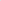 Wykonawca, składając ofertę, zobowiązany jest zgodnie z art. 91 ust. 3a PZP poinformować Zamawiającego, czy wybór oferty będzie prowadzić do powstania u Zamawiającego obowiązku podatkowego, wskazując nazwę (rodzaj) towaru lub usługi, których dostawa lub świadczenie będzie prowadzić do jego powstania, oraz wskazując ich wartość bez kwoty podatku. Stosowne oświadczenie wykonawca jest zobowiązany złożyć w Formularzu oferty — załącznik nr 1 do SIWZ.Zamawiający, zgodnie z art. 91 ust. 3a PZP, w celu oceny oferty, której wybór prowadziłby do powstania obowiązku podatkowego Zamawiającego zgodnie z przepisami o podatku od towarów i usług doliczy do przedstawionej w ofercie ceny podatek od towarów i usług, który Zamawiający miałby obowiązek wpłacić zgodnie z obowiązującymi przepisami.OPIS KRYTERIÓW, KTÓRYMI ZAMAWIAJĄCY BĘDZIE SIĘ KIEROWAŁ PRZY WYBORZE OFERTY WRAZ Z PODANIEM WAG TYCH KRYTERIÓW I SPOSOBU OCENY OFERT.Do porównania ofert Zamawiający przyjmuje ceny ofert z podatkiem VAT .   Zamawiający oceni i porówna jedynie te oferty, które nie zostaną odrzucone przez Zamawiającego.Kryteria wyboru oferty najkorzystniejszej Kryterium nr 1: Cena - waga kryterium: 60%Kryterium nr 2: Termin załatwienia reklamacji – waga kryterium: 40% Zasady oceny kryteriów - opis sposobu obliczania punktacji:Kryterium nr 1: Cena - według następującego wzoru:                                              najniższa zaoferowana cena ofertyIlość punktów 				                                                    x waga kryterium                                              cena zaoferowana w badanej ofercieDo oceny przyjmuje się cenę oferty brutto (z podatkiem VAT).Przyjmuje się, że 1% = 1 pkt i tak zostanie przeliczona liczba uzyskanych punktów.W kryterium cena można uzyskać max. 60,00 pkt.Kryterium nr 2: Termin załatwienia reklamacji - według następujących zasad:1 dzień roboczy – 40 pktdni robocze – 10 pkt3 dni robocze – 0 pktPrzyjmuje się, że 1% = 1 pkt i tak zostanie przeliczona liczba uzyskanych punktów.W kryterium nr 2 można uzyskać max: 40 00 pkt.Za najkorzystniejszą zostanie uznana oferta, która uzyska łącznie (Kryterium nr 1 + Kryterium nr 2) najwyższą liczbę punktów.INFORMACJE O FORMALNOŚCIACH, JAKIE POWINNY ZOSTAĆ DOPEŁNIONE PO WYBORZE OFERTY W CELU ZAWARCIA UMOWY W SPRAWIE ZAMÓWIENIA PUBLICZNEGOZawiadomienie wykonawcy o wyborze jego oferty będzie jednocześnie zaproszeniem do zawarcia umowy i podpisania przez niego umowy.Przed podpisaniem umowy wykonawca, którego oferta została uznana za najkorzystniejszą zobowiązany jest przekazać Zamawiającemu:Jeżeli zostanie wybrana oferta Wykonawców wspólnie ubiegających się o zamówienie, Zamawiający będzie wymagał przed zawarciem umowy przedłożenia Umowy regulującej współpracę tych Wykonawców.Brak przekazania przed podpisaniem umowy powyższych dokumentów będzie jednoznaczny z odmową podpisania umowy przez wykonawcę.Przed przystąpieniem do wykonania zamówienia wykonawca zobowiązany jest, o ile są już znane, podać nazwy albo imiona i nazwiska oraz dane kontaktowe podwykonawców i osób do kontaktu z nimi, zaangażowanych w usługę. Wykonawca zawiadamia zamawiającego o wszelkich zmianach danych, o których mowa w zdaniu pierwszym, w trakcie realizacji zamówienia, a także przekazuje informacje na temat nowych podwykonawców, którym w późniejszym okresie zamierza powierzyć realizację usług.ISTOTNE DLA STRON POSTANOWIENIA, KTÓRE ZOSTANĄ WPROWADZONE DO TREŚCI ZAWIERANEJ UMOWY W SPRAWIE ZAMÓWIENIA PUBLICZNEGO, OGÓLNE WARUNKI UMOWY ALBO WZÓR UMOWY.Wzór umowy, określający szczegółowe warunki, na których Zamawiający zawrze umowę w sprawie udzielenia zamówienia publicznego, stanowi załącznik nr 3 do SIWZ.ŚRODKI OCHRONY PRAWNEJ PRZYSŁUGUJĄCE WYKONAWCOM W TOKU POSTĘPOWANIA O UDZIELENIE ZAMÓWIENIAWykonawcom przysługują środki ochrony prawnej określone w Dziale VI PZP „Środki ochrony prawnej” (art. 179 198g PZP), tj. odwołanie do Prezesa Krajowej Izby Odwoławczej oraz skarga do sądu okręgowego właściwego dla siedziby Zamawiającego.Środki ochrony prawnej (odwołanie oraz skarga) przysługują Wykonawcy, a także innemu podmiotowi, jeżeli ma lub miał interes w uzyskaniu zamówienia oraz poniósł lub może ponieść szkodę w wyniku naruszenia przez Zamawiającego przepisów PZP. Środki ochrony prawnej wobec Ogłoszenia o zamówieniu oraz SIWZ przysługują również organizacjom wpisanym na listę, o której mowa w art. 154 pkt 5 PZP.Odwołanie przysługuje wyłącznie od niezgodnej z przepisami PZP czynności Zamawiającego podjętej w postępowaniu o udzielenie zamówienia lub zaniechania czynności, do której Zamawiający jest zobowiązany na podstawie PZP. Odwołanie powinno wskazywać czynność lub zaniechanie czynności Zamawiającego, której zarzuca się niezgodność z przepisami PZP, zawierać zwięzłe przedstawienie zarzutów, określać żądanie oraz wskazywać okoliczności faktyczne i prawne uzasadniające wniesienie odwołania.Odwołanie przysługuje wyłącznie wobec czynności:Określenia warunków udziału w postępowaniu,Wykluczenia odwołującego z postępowania o udzielenie zamówienia,Odrzucenia oferty odwołującego,Opisu przedmiotu zamówienia,Wyboru najkorzystniejszej oferty.Odwołanie wnosi się do Prezesa Krajowej Izby Odwoławczej (02-676 Warszawa, ul. Postępu 17A) w formie pisemnej w postaci papierowej albo w postaci elektronicznej, opatrzone odpowiednio własnoręcznym podpisem albo kwalifikowanym podpisem elektronicznym.Odwołujący przesyła kopię odwołania Zamawiającemu przed upływem terminu do wniesienia odwołania w taki sposób, aby mógł on zapoznać się z jego treścią przed upływem tego terminu. Domniemywa się, iż Zamawiający mógł zapoznać się z treścią odwołania przed upływem terminu do jego wniesienia, jeżeli przesłanie jego kopii nastąpiło przed upływem terminu do jego wniesienia za pomocą jednego ze sposobów określonych w pkt 7.1. SIWZ.Odwołanie wnosi się w terminie 5 dni od dnia przesłania informacji o czynności Zamawiającego stanowiącej podstawę jego wniesienia - jeżeli zostały przesłane w sposób określony w art. 180 ust. 5 zdanie drugie PZP (komunikacja elektroniczna) albo w terminie 10 dni — jeżeli zostały przesłane w inny sposób.Odwołanie wobec treści ogłoszenia o zamówieniu, a także wobec postanowień SIWZ wnosi się w terminie 5 dni od dnia publikacji ogłoszenia w Biuletynie Zamówień Publicznych lub zamieszczenia SIWZ na stronie internetowej.Odwołanie wobec czynności innych niż określone w pkt 16.7 i pkt 16.8 SIWZ wnosi się w terminie 5 dni od dnia, w którym powzięto lub przy zachowaniu należytej staranności można było powziąć wiadomość o okolicznościach stanowiących podstawę jego wniesienia.Wykonawca może w terminie przewidzianym do wniesienia odwołania poinformować Zamawiającego o niezgodnej z przepisami ustawy czynności podjętej przez niego lub zaniechaniu czynności, do której jest on zobowiązany na podstawie ustawy, na które nie przysługuje odwołanie na podstawie art. 180 ust. 2 PZP.Na orzeczenie Krajowej Izby Odwoławczej stronom oraz uczestnikom postępowania odwoławczego przysługuje skarga do sądu okręgowego właściwego dla siedziby Zamawiającego.Skargę wnosi się za pośrednictwem Prezesa Krajowej Izby Odwoławczej w terminie 7 dni od dnia doręczenia orzeczenia Krajowej Izby Odwoławczej, przesyłając jednocześnie jej odpis przeciwnikowi skargi. Złożenie skargi w placówce pocztowej operatora wyznaczonego w rozumieniu ustawy z dnia 23 listopada 2012 r. Prawo Pocztowe (Dz.U.2016.1113) jest równoznaczne z jej wniesieniem.Skarga powinna czynić zadość wymaganiom przewidzianym dla pisma procesowego oraz zawierać oznaczenie zaskarżonego orzeczenia, przytoczenie zarzutów, zwięzłe ich uzasadnienie, wskazanie dowodów, a także wniosek o uchylenie orzeczenia lub o zmianę orzeczenia w całości lub w części.OPIS CZĘŚCI ZAMÓWIENIAZamawiający nie dopuszcza składania ofert częściowych.MAKSYMALNA LICZBA WYKONAWCÓW (W PRZYPADKU UMOWY RAMOWEJ).Zamawiający nie przewiduje zawarcia umowy ramowej.PRZEWIDYWANE ZAMÓWIENIA O KTÓRYCH MOWA W ART. 67 UST. 1 PKT 6 PZP ORAZ OKOLICZNOŚCI, PO KTÓRYCH ZAISTNIENIU BĘDĄ ONE UDZIELANE. Art. 67 ust. 1 pkt 6 PZP: Zamawiający nie przewiduje udzielenia zamówienia polegającego na powtórzeniu podobnych usług.OPIS SPOSOBU PRZEDSTAWIANIA OFERT WARIANTOWYCH ORAZ MINIMALNE WARUNKI JAKIM MUSZĄ ODPOWIADAĆ OFERTY WARIANTOWE WRAZ Z WYBRANYMI KRYTERIAMI OCENY.Zamawiający nie dopuszcza składania ofert wariantowych.INFORMACJE DOTYCZĄCE WALUT OBCYCH, W JAKICH MOGĄ BYĆ PROWADZONE ROZLICZENIA MIĘDZY ZAMAWIAJĄCYM A WYKONAWCĄ.Rozliczenia pomiędzy Zamawiającym a wykonawcą realizowane będą w złotych polskich (PLN).INFORMACJE DOTYCZĄCE AUKCJI ELEKTRONICZNEJ.Zamawiający nie przewiduje aukcji elektronicznej.WYSOKOŚĆ ZWROTU KOSZTÓW UDZIAŁU W POSTĘPOWANIU.Zamawiający nie przewiduje zwrotu kosztów udziału w postępowaniu.WYMAGANIA, O KTÓRYCH MOWA W ART. 29 UST. 3A PZPZamawiający określa w pkt 3.2 SIWZ oraz we wzorze umowy stanowiącym załącznik nr 3 do SIWZ, wymagania, o których mowa w art. 29 ust. 3a PZP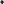 WYMAGANIA, O KTÓRYCH MOWA W ART. 29 UST. 4 PKT 1) PZP             Zamawiający nie określa wymagań, o których mowa w art. 29 ust. 4 pkt 1) PZP.WYMAGANIA DOTYCZĄCE UMOWY O PODWYKONAWSTWO:26.1 Wymagania dotyczące umowy o podwykonawstwo zostały określone we wzorze umowy stanowiącym załącznik nr 3 do SIWZ.Przewidywane zamówienia o których mowa w art. 67 ust. 1 pkt 6 PZP oraz okoliczności, po których zaistnieniu będą one udzielane. Art. 67 ust. 1 pkt 6 PZP: Zamawiający nie przewiduje udzielenia zamówienia polegającego na powtórzeniu podobnych usług.INNE POSTANOWIENIAWykonawcy wspólnie ubiegający się o udzielenie zamówienia:W przypadku Wykonawców wspólnie ubiegających się o udzielenie zamówienia, brak podstaw wykluczenia, o których mowa w art. 24 ust. 1 PZP musi być wykazany odrębnie przez każdego z Wykonawców występujących wspólnie. Warunki udziału w postępowaniu powinny być spełnione łącznie przez wszystkich Wykonawców występujących wspólnie.Wykonawcy wspólnie ubiegający się o udzielenie zamówienia ustanawiają Pełnomocnika do reprezentowania ich w niniejszym postępowaniu albo reprezentowania ich w postępowaniu i zawarcia umowy w sprawie zamówienia publicznego.Wykonawcy wspólnie ubiegający się o udzielenie zamówienia publicznego zobowiązani są do załączenia do oferty pełnomocnictwa ustanawiającego Pełnomocnika, o którym mowa w pkt 28.1.2 SIWZ.Wszelka korespondencja prowadzona będzie wyłącznie z Pełnomocnikiem.Podwykonawstwo:Wykonawca może powierzyć wykonanie części zamówienia Podwykonawcy/ Podwykonawcom.Zamawiający żąda wskazania przez wykonawcę w ofercie części zamówienia, których wykonanie zamierza powierzyć podwykonawcom, i podania przez wykonawcę firm podwykonawców. Wskazanie niniejszego nastąpi w Formularzu oferty.Jeżeli zmiana albo rezygnacja z podwykonawcy dotyczy podmiotu, na którego zasoby wykonawca powoływał się, na zasadach określonych w art. 22a ust. 1 PZP, w celu wykazania spełniania warunków udziału w postępowaniu lub kryteriów selekcji, wykonawca jest obowiązany wykazać zamawiającemu, że proponowany inny podwykonawca lub wykonawca samodzielnie spełnia je w stopniu nie mniejszym niż podwykonawca, na którego zasoby wykonawca powoływał się w trakcie postępowania o udzielenie zamówienia.WYKAZ ZAŁĄCZNIKÓWZałącznikami do SIWZ są:Formularz oferty - wzór druku stanowi załącznik nr 1,Opis przedmiotu zamówienia – wzór druku stanowi załącznik nr 2,Wzór umowy - załącznik nr 3.Oświadczenie wykonawcy na podstawie art. 25a ust. 1 PZP - wzór druku stanowi załącznik nr 4.Wykaz usług – wzór druku stanowi załącznik nr 5.Klauzula informacyjna z art. 13 RODO – wzór druku stanowi załącznik nr 6 do SIWZZamawiający dopuszcza zmiany wielkości pól załączników oraz odmiany wyrazów wynikające ze złożenia oferty wspólnej. Wprowadzone zmiany nie mogą zmieniać treści załączników.Załącznik nr 1do SIWZ Nazwa Wykonawcy: …………………………………..                                                                 		Adres: ……………………………………………..tel. ……………………  fax. ……………………... e-mail ……………….……FORMULARZ  OFERTOWY Nawiązując do ogłoszenia o przetargu nieograniczonym na : „Usługę prania  bielizny i odzieży szpitalnej  wraz z transportem dla Szpitala Specjalistycznego Jaśle” oferuję:Słownie wartość netto:………………………………………………………………………………….Słownie wartość brutto:………………………………………………………………………………..Oświadczamy, że usługę prania będziemy wykonywać w okresie 12 miesięcy od podpisania umowy.Wykonawca zobowiązany jest do załatwienia reklamacji w terminie do …… dni (max. 3 dni robocze – podlega ocenie) od daty zgłoszenia liczone w dniach roboczych.Oferujemy termin płatności do 30 dni od otrzymania faktury.Oświadczam/-my, że wybór oferty:● nie będzie prowadzić do powstania u Zamawiającego obowiązku podatkowego*● będzie prowadzić do powstania u Zamawiającego obowiązku podatkowego*i w tym zakresie wskazujemy nazwę (rodzaj) towaru lub usługi, których dostawa lub świadczenie będzie prowadzić do jego powstania, oraz wskazujemy jego wartość bez kwoty podatku: ……………………………………………..……………………………………………………………………………….. Oświadczam/-y, że jestem/-y/nie jestem/-y* mikroprzedsiębiorstwem bądź małym lub średnim przedsiębiorcą.  Oświadczamy/-y, że:Nie  zamierzam/-y zlecać wykonania części robót  podwykonawcom*.Zamierzam/-y  zlecić podwykonawcom wykonanie następującego zakresu robót*:Oświadczam/-y, że zapoznałem/liśmy się z treścią wzoru umowy (załącznik nr 3 do SIWZ) i akceptujemy jego treść.Oświadczam/-y, że uważam/y się za związanych niniejszą ofertą na czas wskazany w SIWZ, tj. 30 dni od upływu terminu składania ofert.Ofertę składam/-y na  ……. kolejno ponumerowanych stronach.Dokumenty stanowiące tajemnicę przedsiębiorstwa zawarte są na kartach/stronach* oferty o numerach od …… do ……… .Załącznikami do niniejszej oferty są:________________________________________________________________________________________________________________________________________Wszystkie wymagane w niniejszym postępowaniu przetargowym oświadczenia złożyłem ze świadomością odpowiedzialności karnej za składanie fałszywych oświadczeń w celu uzyskania korzyści majątkowych.Oświadczam, że wypełniłem obowiązki informacyjne przewidziane w art. 13 lub art. 14 RODO wobec osób fizycznych, od których dane osobowe bezpośrednio lub pośrednio pozyskałem w celu ubiegania się o udzielenie zamówienia publicznego w niniejszym postępowaniu.*niewłaściwe skreślić.............................. ,dn. ..............                                                              ......................................          							                    Podpis i pieczęć WykonawcyZałącznik nr 2 do SIWZOPIS PRZEDMIOTU ZAMÓWIENIAUsługa prania  bielizny i odzieży szpitalnej  wraz z transportem dla Szpitala Specjalistycznego w Jaśle - zgodnie z Załącznikiem nr 1 – formularz ofertowy.Wykonanie kompleksowego świadczenia usług pralniczych w zakładzie posiadającym pełną barierę   higieniczną, dla potrzeb Szpitala Specjalistycznego w Jaśle, zgodnie z obowiązującymi w tym zakresie przepisami, szacunkowa ilość prania w okresie 12 miesięcy wynosi: 135 000,00 kg. Kompleksowa usługa pralnicza obejmuje w szczególności: pranie wodne i dezynfekcję, płukanie przy użyciu płynu antystatycznego w przypadku kocy, firan i zasłon, suszenie, maglowanie w tym spodni na kantkę, prasowanie i składanie na prawą stronę, sterylizację bielizny noworodkowej w 121°C, pakiety muszą być suche nie mogą nosić śladów zalania      podczas sterylizacji.	Wykonawca powinien oddzielić rzeczy uszkodzone i naprawić je tzn. przeszyć na maszynie szwem ciągłym w kolorze odpowiadającym kolorowi tkaniny, naprawić szwy boczne, zszyć rozdarte części bielizny, wszyć suwak, napy, przyszyć guziki, itp. Ponosząc koszty potrzebnych / użytych materiałów/Wykonać segregację pościeli na poszczególne asortymenty i oddziały,Wykonać pakowanie czystej bielizny w podwójne opakowanie: wewnętrzne – zgrzewka foliowa,  zewnętrzne – worek foliowy lub worek płócienny, (wyłączenie materace i poduszki w worku foliowym).Odbiór brudnej i dostawa czystej pościeli i innego asortymentu przeznaczonego do prania co 24 godziny od poniedziałku do soboty w godzinach: pościel czysta dostawa w godzinach: 7.00 – 8.00  pościel brudna odbiór w godzinach: 14.00 – 15.00 (możliwość zmiany godzin po wcześniejszym uzgodnieniu) środkami transportu Usługodawcy, na jego koszt z zachowaniem zasad higieny,  (z wyłączeniem kocy, poduszek, materacy z terminem zwrotu do 48 godz.) ze Szpitala Specjalistycznego w Jaśle ul. Lwowska 22 i ul. Za Bursą 1 (Oddział Psychiatryczny) oraz z Oddziału Chorób Zakaźnych i WZW i Oddziału Dermatologicznego.       Przekazywanie przedmiotu usługi pomiędzy stronami odbywać się będzie każdorazowo za obustronnym pisemnym potwierdzeniem przyjmowana wg standardowego druku dla bielizny szpitalnej uwzględniającym:- przy odbiorze przez Wykonawcę – ilość i asortyment,        - przy odbiorze przez Zamawiającego – ilość, asortyment i wagę.fartuchy, bluzy, spodnie, spódnice personelu szpitalnego prane dwa razy w tygodniu tj: wtorki i czwartki,  zwrot tego asortymentu  na bieżąco, czyli asortyment oddany do prania musi zostać  zwrócony w ciągu 7 dni. Ilość odzieży fasonowej musi być zbilansowana  na koniec miesiąca.2. Wyprana bielizna winna być:Sucha, czysta, nie może posiadać zacieków, plam, estetycznie wyprasowana.Osobno prana i pakowana odzież ochronna personelu, pościel szpitalna, pościel operacyjna.Osobno prana i pakowana bielizna noworodkowa, dziecięca, bielizna z prosektorium.Nie może być zanieczyszczona bakteriologicznie.Wykonawca ponosi odpowiedzialność za rzeczy uszkodzone w czasie prania, maglowania i prasowania, jak również w czasie transportu i automatycznie uzupełnia zniszczony asortyment na nowy nie posiadający wad.Kasacja pościeli leży po stronie Zamawiającego.Wykonawca odpowiada za bieliznę Zamawiającego od momentu odebrania jej z magazynu brudnej bielizny szpitalnej, Oddziału Psychiatrycznego, Oddziału  Zakaźnego i Dermatologicznego do czasu przekazania dnia następnego czystej bielizny do magazynu Zamawiającego. Wszystkie szkody powstałe na skutek świadczonej usługi Wykonawca jest zobowiązany usunąć a w razie potrzeby pokryć powstałe koszty.Wykonawca przedstawi Zamawiającemu co najmniej raz na pół roku aktualne wyniki badań mikrobiologicznych, wymazów celem stwierdzenia skuteczności prania oraz prania i dezynfekcji potwierdzone przez właściwą stację Sanitarno – Epidemiologiczną.Zamawiający zastrzega sobie prawo wykonania własnych wymazów czystościowych w chwili dostarczenia bielizny do magazynu Zamawiającego, na własny koszt.Przy zawieraniu umowy prosimy o przedstawienie wyników kontroli sanitarnej, przeprowadzonej przez nadzorującą obiekt stację Sanitarno – Epidemiologiczną z ostatnich 12 miesięcy.Wykonawca zobowiązuje się do zwrotu do Zamawiającego przedmiotów pozostawionych lub zagubionych w pościeli lub odzieży pracowników typu: narzędzia, pieczątki, zegarki itp.3.     Środki używane przez Wykonawcę w procesie pralniczym muszą być dopuszczone do obrotu na terenie RP. Zamawiający wymaga, aby Wykonawca używał w usłudze prania środków piorąco – dezynfekujących przeznaczonych do stosowania w podmiotach wykonujących działalność leczniczą.4.     Na dzień rozpoczęcia usługi prania Wykonawca przedłoży:pozytywną opinię Państwowej Inspekcji Sanitarnej dopuszczającą pralnię do świadczenia usług pralniczych dla jednostek służby zdrowia,pozytywną opinię Państwowej Inspekcji Sanitarnej, że środki transportu samochodowego, spełniają wymagania sanitarne do świadczenia usług pralniczych w zakresie transportu bielizny szpitalnej.procedurę (technologię) prania bielizny szpitalnej z wykazem środków piorących i dezynfekcyjnych jakie będą stosowane do wykonywania przedmiotu zamówienia zgodnie z obowiązującymi przepisami.Aktualny certyfikat systemu zarządzania jakością - ISO 9001: 2015 lub równoważny.Spełnia wymagania normy PN–EN –14065 w zakresie tekstylia poddawane obróbce w pralni w  zakresie systemu kontroli skażenia biologicznego - certyfikat zgodności lub równoważny.Spełnia wymagania normy potwierdzone certyfikatem - ISO 17665 w zakresie  sterylizacji   produktów w ochronie zdrowia – ciepło wilgotne - certyfikat zgodności lub równoważny. 5.  Wykaz asortymentu przeznaczonego do prania:bielizna biała i kolorowa: poszwy, poszewki na poduszki, podkłady, fartuchy, koszule, mundurki lekarskie (spódnica + bluza, spodnie + bluza), ścierki, pokrowce, zasłony  parawanowe, pieluchy, serwety, prześcieradła, kompresy, pokrowce, beciki, kaftaniki, śpiochy, szlafroki, piżamy,  koszule, ręczniki, pokrowce na materace, zabawkipozostały asortyment: kaftany, koce, zasłony, firany, poduszki, kołdry, worki na odzież chorego, ubrania robocze pracowników obsługi, odzież i plecaki dla zespołów ratowniczych, materace łóżkowe, oraz inny asortyment przekazywany przez komórki zakładu nie ujęty w tym wykazie.6.     W przypadkach szczególnych Zamawiający dopuszcza zlecenie przez Wykonawcę całego zamówienia    lub  jego części   osobom trzecim za pisemną zgodą pod rygorem nieważności. 7.     W przypadku dwóch dni świątecznych Wykonawca dokona w drugi dzień odbioru brudnej pościeli.8.     W przypadkach awaryjnych po wezwaniu w ciągu 3 godzin Wykonawca dokona odbioru brudnej  bielizny i w tym samym dniu dostarczy czystą bieliznę. Przewóz bielizny czystej i brudnej musi być ściśle wyizolowany i trwale oznakowany. dwoma różnymi samochodami przeznaczonych do transportu bielizny czystej i brudnej, lub w samochodzie z wydzielonymi oznakowanymi komorami, szczelnie odizolowanymi od siebie.        Przestrzeń bagażowa samochodu musi być szczelna, wykonana z gładkich nie nasiąkliwych  materiałów łatwych do dezynfekcji.       Zamawiający zastrzega sobie prawo wglądu do protokołów dezynfekcji samochodów.  10.  Osoba dostarczająca bieliznę zobowiązana jest posiadać czysty i schludny ubiór np. Fartuch ochronny,                rękawiczki.       Dostarczony przedmiot zamówienia będzie ważony w obecności przedstawicieli obu stron umowy,        potwierdzany za zgodność podpisami na dowodzie przyjęcia.Uwaga: W cenie przedstawionej w ofercie należy uwzględnić wszelkie koszty wykonania usługi.Załącznik nr 3 do SIWZPROJEKT UMOWY USŁUGIUMOWA nr      / 2019usługi na zamówienie publicznedokonane w trybie przetargu nieograniczonegozawarta w dniu …………-2019r. w Jaśle pomiędzy:Szpitalem Specjalistycznym w Jaśle, 38-200 Jasło, ul. Lwowska 22zwanym dalej Zamawiającym, reprezentowanym przez:……………………………..a  …………………………………………………………………………… zarejestrowana w Krajowym Rejestrze Sądowym, nr KRS ……………,  NIP: …………, Regon: …….. zwaną dalej Wykonawcą, reprezentowaną przez:...........................................................................………………………………………………..o następującej treści:§ 1PRZEDMIOT ZAMÓWIENIA Przedmiotem umowy jest: usługa prania  bielizny i odzieży szpitalnej  wraz z transportem zgodnie z Załącznikiem do niniejszej umowy, ofertą i SIWZ. W przypadku nie dotrzymania warunków niniejszej umowy, Zamawiający zleci wykonanie usługi 
innej firmie bez względu na cenę i obciąży Wykonawcę różnicą cenową z tego tytułu, w terminie 14 dni. Zamawiający zastrzega sobie prawo wykonania mniejszej ilości usług pralniczych  nie więcej jednak niż o 30% w porównaniu do ilości podanych w umowie. Z tego tytułu nie będą przysługiwały Wykonawcy żadne roszczenia poza roszczeniem o zapłatę za już wykonaną usługę. § 2Odbiór brudnej i dostawa czystej pościeli i innego asortymentu przeznaczonego do prania co 24 godziny od poniedziałku do soboty w godzinach: pościel czysta dostawa w godzinach: 7.00 – 8.00  pościel brudna odbiór w godzinach: 14.00 – 15.00 (możliwość zmiany godzin po wcześniejszym uzgodnieniu) środkami transportu Usługodawcy, na jego koszt z zachowaniem zasad higieny,  (z wyłączeniem kocy, poduszek, materacy z terminem zwrotu do 48 godz.) ze Szpitala Specjalistycznego w Jaśle ul. Lwowska 22, ul. Za Bursą 1 (Oddział Psychiatryczny) oraz z Oddziału Chorób Zakaźnych i WZW i Oddziału Dermatologicznego.Fartuchy, bluzy, spodnie, spódnice personelu szpitalnego prane dwa razy w tygodniu tj: wtorki i czwartkizwrot tego asortymentu  na bieżąco, czyli asortyment oddany do prania musi zostać zwrócony w ciągu 7 dni. Ilość odzieży fasonowej musi być zbilansowana  na koniec miesiąca.Przewóz bielizny czystej i brudnej musi być ściśle wyizolowany, trwale oznakowany i nie może podlegać zamianie na przykład: dwoma różnymi samochodami przeznaczonych do transportu bielizny czystej i brudnej. lub w samochodzie z wydzielonymi oznakowanymi komorami, szczelnie odizolowanymi od siebie. Przestrzeń bagażowa samochodu musi być szczelna, wykonana z gładkich nie nasiąkliwych  materiałów łatwych do dezynfekcji. Zamawiający zastrzega sobie prawo wglądu do protokołów dezynfekcji samochodów. W przypadku dwóch dni świątecznych Wykonawca dokona w drugi dzień odbioru brudnej pościeli.W przypadkach awaryjnych po wezwaniu w ciągu 3 godzin Wykonawca dokona odbioru brudnej  bielizny i w tym samym dniu dostarczy czystą bieliznę. W przypadkach szczególnych Zamawiający dopuszcza zlecenie przez Wykonawcę całego zamówienia    lub  jego części   osobom trzecim za pisemną zgodą pod rygorem nieważności. Do wykonania usługi winny być stosowane środki dezynfekcyjne i piorące dopuszczone do stosowania na terenie RP. Zamawiający wymaga, aby Wykonawca używał w usłudze prania środków piorąco – dezynfekujących przeznaczonych do stosowania w podmiotach wykonujących działalność leczniczą.Zamawiający zastrzega możliwość wglądu w przebieg procesu realizacji usługi. Przekazywanie przedmiotu usługi pomiędzy stronami odbywać się będzie każdorazowo za obustronnym pisemnym potwierdzeniem przyjmowana wg standardowego druku dla bielizny szpitalnej uwzględniającym:przy odbiorze przez Wykonawcę – ilość i asortyment,przy odbiorze przez Zamawiającego – ilość, asortyment i wagę.Bielizna szpitalna będzie pakowana oddzielnie na poszczególne oddziały i asortymenty.Wykonawca zabezpieczy przedmiot usługi po jej wykonaniu na czas transportu do Zamawiającego w podwójne opakowanie: wewnętrzne – zgrzewka foliowa, zewnętrzne – worek foliowy lub worek płócienny, (wyłączenie materace i poduszki w worku foliowym).Wykonawca zobowiązuje się do zwrotu tego samego rodzaju i ilości bielizny. § 3OKRES OBOWIĄZYWANIA UMOWY Umowa została zawarta na okres od dnia …………..r. do ………….r. Umowa wygasa z chwilą wyczerpania ilości zamówionego przedmiotu zamówienia albo kwoty nominalnej umowy lub zakończenia okresu, na który została zawarta.§ 4ODPOWIEDZIALNOŚĆ WYKONAWCYWykonawca ponosi koszty zakupu środków czystościowych, piorących i preparatów dezynfekcyjnych.Zamawiającemu przysługuje prawo do przeprowadzenia sprawdzających kontroli w zakresie stosowania przez Wykonawcę w procesie świadczenia usług pralniczych środków czystościowych, piorących i dezynfekcyjnychWykonawca ponosi pełną odpowiedzialność za wszystkie szkody powstałe w wyniku działania bądź zaniedbania osób, którym powierzył wykonanie czynności określonych w § 1 umowy, w tym sankcje nałożone na Zamawiającego przez inspekcję sanitarną i inne właściwe organy.Wykonawca ponosi odpowiedzialność prawną i materialną za wykonanie usługi pralniczej w zakresie zgodności z wymogami sanitarnymi wobec organów kontroli (SANEPID, PIP, BHP) w czasie trwania umowy.Wykonawca ponosi odpowiedzialność do pełnej wysokości za wszelkie ewentualne szkody jakie mogą wyniknąć w związku z realizacją niniejszej umowy oraz koszty odszkodowań na rzecz osób trzecich (w szczególności personelu i pacjentów) , powstałe w wyniku niewłaściwego zastosowania środków piorących i dezynfekcyjnych oraz koszty wynikające z reklamacji, o których mowa w § 5.§ 5REKLAMACJEZamawiający zastrzega sobie prawo składania reklamacji do Wykonawcy w przypadku:a)  niedoprania bielizny, dostarczenia bielizny w niewłaściwych opakowaniach – Wykonawca odbierze niedoprane lub źle zapakowane sorty, dokona ponownego prania i dostarczy sorty, b)  uszkodzenia lub zniszczenia bielizny – przez Wykonawcę, Wykonawca dokona naprawy lub wymiany na nowe sorty, c)  zagubienia bielizny – przez Wykonawcę, Wykonawca uzupełni braki poprzez dostarczenie nowego sortuw terminie do …. dni (max. 3 dni – podlega ocenie) roboczych od daty zgłoszenia Zamawiającego;Koszty czynności, o których mowa w ust. 1 ponosi wyłącznie Wykonawca.W przypadku nie załatwienia reklamacji, o której mowa w ust. 1, Zamawiający będzie miał prawo do naliczenia kar umownych, o których mowa w § 9 ust. 1 pkt c.§ 6NADZÓR1.  Do bieżących kontaktów i współpracy w zakresie realizacji usług objętych niniejsza umową oraz ich kontroli strony wyznaczają swoich upoważnionych pracowników:ze strony  Zamawiającego .....................................................................................ze strony Wykonawcy......................................................................................Strony zgodnie postanawiają, że wymienione w ust. 1 osoby będą miały uprawnienia do rozstrzygania ewentualnych sporów w odniesieniu do:oceny jakości świadczonych usług;oceny prawidłowości  realizacji przez Wykonawcę zgłoszonych reklamacji, o których mowa w § 5.W przypadku stwierdzenia przez Zamawiającego uchybień w wykonaniu umowy przez Wykonawcę, Zamawiający niezwłocznie poinformuje Wykonawcę o zaistniałym uchybieniu w formie telefonicznie, faksem lub mailem.W przypadku stwierdzenia nieprawidłowości przy wykonywaniu zleconych usług zagrażających bezpieczeństwu osób lub mienia, Zamawiający upoważniony jest do podjęcia wszelkich działań zmierzających do usunięcia zagrożenia i obciążenia kosztami Wykonawcę.Odpowiedzialność za szkody w mieniu ustala się na podstawie :a)   protokołu z postępowania wyjaśniająco – ustalającego okoliczności powstania szkody, sporządzonego  przy  udziale upoważnionych przedstawicieli Stron umowy.b) protokołu uzgodnień Stron w zakresie oceny materiału dowodowego, sporządzonego przy udziale upoważnionych przedstawicieli Stron. Zamawiający wymaga zatrudnienia przez Wykonawcę lub Podwykonawcę na podstawie umowy o pracę osób wykonujących czynności w zakresie realizacji zamówienia, tj. czynności: transportu bielizny (w tym także załadunek, rozładunek), prania, dezynfekcji, suszenia, maglowania, prasowania, odplamiania, czyszczenia chemicznego, składania, segregacji i pakowania bielizny oraz czynności szwalniczo – krawieckich, pod groźbą zapłaty kary umownej lub – w przypadku powtarzających się naruszeń w tym zakresie – rozwiązania umowy ze skutkiem natychmiastowym.Zamawiający zastrzega sobie  prawo do kontroli spełnienia przez Wykonawcę lub Podwykonawcę wymagania wskazanego w ust. 6, w szczególności poprzez przedstawienie Zamawiającemu wykazu osób wykonujących te czynności wraz z oświadczeniem Wykonawcy lub Podwykonawcy, że te osoby są zatrudnione na podstawie umowy o pracę w rozumieniu przepisów ustawy z dnia 26 czerwca 1974r. – Kodeks pracy z uwzględnieniem minimalnego wynagrodzenia za pracę ustalonego na podstawie art. 2 ust. 3–5 ustawy z dnia 10 października 2002 r. o minimalnym wynagrodzeniu za pracę (t.j. z 2018 r. Dz. U. poz. 2177) przez cały okres realizacji przedmiotu zamówienia. Wykonawca lub Podwykonawca zobowiązany jest przedstawić stosowne dokumenty, w terminie 2 dni roboczych od momentu wezwania przez Zamawiającego.Niezłożenie przez Wykonawcę w wyznaczonym przez Zamawiającego terminie żądanych przez Zamawiającego dowodów w celu potwierdzenia spełnienia przez Wykonawcę lub podwykonawcę wymogu zatrudnienia na podstawie umowy o pracę traktowane będzie jako niespełnienie przez Wykonawcę lub podwykonawcę wymogu zatrudnienia na podstawie umowy o pracę osób wykonujących wskazane w ust. 6 czynności.W przypadku uzasadnionych wątpliwości co do przestrzegania prawa pracy przez Wykonawcę lub podwykonawcę, Zamawiający może zwrócić się o przeprowadzenie kontroli przez Państwową Inspekcję Pracy.Niezależnie od obowiązku zapłaty kar umownych, o których mowa w § 9 ust. lit. e skierowanie - do wykonywania czynności określonych w ust. 6 - osób nie zatrudnionych na podstawie umowy o pracę, stanowić będzie podstawę do odstąpienia od umowy przez  Zamawiającego z przyczyn leżących po stronie Wykonawcy. Odstąpienie od umowy w tym wypadku może nastąpić w terminie 30 dni od dnia stwierdzenia przez Zamawiającego naruszenia przez  Wykonawcę obowiązków określonych w ust. 6.§ 7WYNAGRODZENIE WYKONAWCY1.  Wartość całego zamówienia objętego niniejszą umową wynosi:    netto: ………… zł (słownie: …………………………………………………/100 )   brutto: ………. zł (słownie: …………………………………………………/100).2. Podstawą naliczenia należności będzie odczyt z legalizowanej wagi Zamawiającego w siedzibie i przy obecności 
    przedstawicieli Zamawiającego.3. Zapłata dokonywana będzie przelewem w terminie do 30 dni od daty dostarczenia faktury miesięcznej.§ 8ZMIANA UMOWY Cena umowy  pozostaje niezmienna  przez cały okres trwania umowy z zastrzeżeniem ust. 2, 3. W okresie niezmienności cen, ceny mogą ulec zmianie w przypadku zmiany stawki podatku VAT, zmiana stawki następuje z dniem wejścia w życie aktu prawnego zmieniającego tą stawkę. W razie zmiany stawki podatku VAT po zawarciu umowy, dla Stron wiążąca będzie stawka VAT obowiązująca w dniu wystawienia faktury, a zmiana kwoty ceny brutto z tego tytułu jest akceptowana przez Strony bez konieczności składania dodatkowych oświadczeń. Dopuszcza się usługę prania po cenach niższych niż ustalone w umowie z zastrzeżeniem warunków dotyczących jej jakości określonych w SIWZ i umowie.W przypadku, gdy Zamawiający nie zamówi w okresie obowiązywania niniejszej umowy, całości przedmiotu zamówienia, okres obowiązywania umowy może ulec przedłużeniu do czasu całkowitego zrealizowania umowy, nie dłużej jednak niż o 3 miesiące od upływu terminu obowiązywania umowy.§ 9KARY UMOWNEZamawiający zastrzega sobie prawo do naliczenia kar umownych, które Wykonawca zapłaci Zamawiającemu:w wysokości 10% wartości niezrealizowanej części umowy brutto, za odstąpienie przez Wykonawcę od umowy z winy Wykonawcy.w wysokości 10% wartości niezrealizowanej części umowy brutto za odstąpienie przez Zamawiającego od umowy z winy Wykonawcy. w wysokości 5zł od sztuki za wykonaną niewłaściwie, lub niewykonaną w terminie usługę, w szczególności usługę niedoprania, uszkodzenia, zniszczenia oraz zagubienia bielizny i pościeli, za każdy dzień opóźnienia.w wysokości 300 zł brutto za każdorazowe nienależyte wykonanie lub niewykonanie umowy inne niż wymienione w ust. lit. c,w przypadku nie wywiązania się Wykonawcy z obowiązku zatrudniania na umowę o pracę osób wykonujących czynności opisane w § 6 ust.6, Wykonawca zapłaci karę umowną w wysokości 500,00 zł za każdy przypadek.W przypadku uchybień stwierdzonych przez służby epidemiologiczne Szpitala i Inspekcji Sanitarnej dotyczących wykonanej usługi i obciążeń finansowych służb Szpitala, ich skutki zostaną przeniesione na Wykonawcę usługi.  Zamawiający zastrzega sobie prawo dochodzenia odszkodowania przenoszącego wysokość kar umownych.Zamawiający uprawniony jest do potrącenia kar umownych z wynagrodzenia należnego Wykonawcy.§ 10W razie opóźnienia w zapłacie, Wykonawca może naliczać odsetki ustawowe za opóźnienie w transakcjach handlowych.§ 11Wykonawca może zlecić podwykonawcy wskazaną w ofercie część zamówienia.W trakcie realizacji umowy Wykonawca może dokonać zmiany podwykonawcy, zrezygnować z podwykonawcy bądź wprowadzić podwykonawcę w zakresie nie przewidzianym w ofercie.Jeżeli zmiana albo rezygnacja z podwykonawcy dotyczy podmiotu, na którego zasoby Wykonawca powoływał się na zasadach określonych w art. 22 a ust.1 ustawy z dnia 29 stycznia 2004r. Prawo zamówień publicznych (Dz. U. z dnia 2018 poz. 1986 z późn. zmianami) w celu wykazania spełniania warunków udziału w postępowaniu, o których mowa w art. 22 ust.1b ustawy Prawo zamówień publicznych Wykonawca jest zobowiązany wykazać Zamawiającemu, że proponowany inny podwykonawca (lub Wykonawca samodzielnie) spełnia warunki udziału określone w postępowaniu w stopniu nie mniejszym niż wymagany w trakcie postępowania o udzielenie zamówienia, które swoimi zasobami potwierdził poprzedni podwykonawca. Ponadto podmiot ten (nowy podwykonawca) nie może podlegać wykluczeniu z postępowania w oparciu o przesłanki obligatoryjne zawarte w art. 24 ust. 1 PZP wskazane w SIWZ dla przeprowadzonego postępowania o udzielenie zamówienia publicznego. W tym celu zobowiązany jest przedłożyć stosowne oświadczenie  i dokumenty wymagane w postanowieniach SIWZ.Wykonanie części przedmiotu umowy w podwykonawstwie nie zwalnia Wykonawcy od odpowiedzialności i zobowiązań wynikających z warunków umowy. Wykonawca będzie odpowiedzialny za działania, zaniechania, uchybienia i zaniedbania podwykonawcy jak za własne działanie lub zaniechanie. W szczególności Wykonawca ponosi wobec Zamawiającego oraz osób trzecich pełną odpowiedzialność za szkody wyrządzone przez siebie oraz podwykonawcę przy wykonywaniu powierzonej mu czynności, w szczególności zgodnie art. 415, 429, 430 i 474 Kodeksu cywilnego.W przypadku powierzenia przez Wykonawcę realizacji części przedmiotu umowy podwykonawcy, Wykonawca jest zobowiązany do dokonania we własnym zakresie zapłaty wynagrodzenia należnego podwykonawcy.Zamawiający nie wyraża zgody na podzlecenie całości ani części zakresu przedmiotu umowy przez podwykonawcę dalszemu podwykonawcy.§ 12ODSTĄPIENIE OD UMOWYZamawiający może odstąpić od umowy zgodnie z art. 145 ustawy Prawo zamówień publicznych z dnia 29.01.2004r. (Dz.U. z 2018r. poz. 1986 z późn.zm.), w terminie 30 dni od powzięcia wiadomości o zaistnieniu istotnej zmiany okoliczności powodującej, że wykonanie umowy nie leży w interesie publicznym.W przypadku odstąpienia od umowy, o którym mowa w ust. 1 Wykonawca może żądać wyłącznie wynagrodzenia należnego z tytułu wykonanej części umowy.Zamawiający może od umowy odstąpić bez wyznaczenia Wykonawcy dodatkowego terminu do usunięcia wad towaru, jeżeli w trakcie realizacji niniejszej umowy trzykrotnie zasadnie reklamował termin dostawy albo wady jakościowe towaru.§ 13Każda zmiana umowy wymaga formy pisemnego aneksu pod rygorem nieważności z zastrzeżeniem § 8 ust. 2.§ 14W sprawach nie uregulowanych niniejszą umową stosuje się przepisy Kodeksu Cywilnego i ustawy Prawo zamówień publicznych.§ 15W przypadku powstania sporu na tle niniejszej umowy organem rozstrzygającym będzie Sąd właściwy dla Zamawiającego.§ 16Umowę niniejszą sporządzono w dwóch jednobrzmiących egzemplarzach, po jednym egzemplarzu dla każdej ze stron.                       WYKONAWCA:                                                                            ZAMAWIAJĄCY:       Załącznik nr 4 do SIWZCzęść I ......................................................         (pieczęć wykonawcy)Oświadczenie wykonawcy na podstawie art. 25a ust. 1 PZPDOTYCZĄCE SPEŁNIANIA WARUNKÓW UDZIAŁU W POSTĘPOWANIU Na potrzeby postępowania o udzielenie zamówienia publicznego pn. „Usługa prania bielizny i odzieży szpitalnej wraz z transportem dla Szpitala Specjalistycznego w Jaśle” prowadzonego przez  Szpital Specjalistyczny w Jaśle, oświadczam (-y), co następuje:INFORMACJA DOTYCZĄCA WYKONAWCY:Oświadczam/-y, że spełniam/-y warunki udziału w postępowaniu określone przez Zamawiającego w pkt 5.1 SIWZ.  .......................................................................                                            .....................................................................Miejscowość, data                                                                                               (podpis i pieczęć osoby uprawnionej                                                                                                     do reprezentacji Wykonawcy)INFORMACJA W ZWIĄZKU Z POLEGANIEM NA ZASOBACH INNYCH PODMIOTÓW*: Oświadczam/-y, że w celu wykazania spełniania warunków udziału w postępowaniu, określonych przez Zamawiającego w pkt 5.1 SIWZ, polegam/-y na zasobach następującego/ych podmiotu/ów: ……………………………………………………………….………..………………………………..(należy wskazać nazwę i adres podmiotu/podmiotów), w następującym zakresie: …………………………………………………………………………………………………………………………………………………………… (należy określić odpowiedni zakres udostępnianych zasobów dla wskazanego podmiotu). .......................................................................                                            .....................................................................Miejscowość, data                                                                                                              (podpis i pieczęć osoby uprawnionej                                                                                                     do reprezentacji Wykonawcy)*należy wypełnić jeżeli dotyczy (w przypadku, gdy nie dotyczy – należy cały zapis o podmiotach przekreślić)OŚWIADCZENIE DOTYCZĄCE PODANYCH INFORMACJI:Oświadczam/-y, że wszystkie informacje podane w powyższych oświadczeniach – część I są aktualne i zgodne z prawdą oraz zostały przedstawione z pełną świadomością konsekwencji wprowadzenia Zamawiającego w błąd przy przedstawianiu ww. informacji........................................................................                                            .....................................................................Miejscowość, data                                                                                                                             (podpis i pieczęć osoby uprawnionej                                                                                                     do reprezentacji Wykonawcy)Część IIDOTYCZĄCE PRZESŁANEK WYKLUCZENIA Z POSTĘPOWANIANa potrzeby postępowania o udzielenie zamówienia publicznego pn. „Usługa prania bielizny i odzieży szpitalnej wraz z transportem dla Szpitala Specjalistycznego w Jaśle”, prowadzonego przez Szpital Specjalistyczny w Jaśle, oświadczam/-y, co następuje:OŚWIADCZENIA DOTYCZĄCE WYKONAWCY:Oświadczam/-y, że nie podlegam/-my wykluczeniu z postępowania na podstawie art. 24 ust. 1 pkt 13-22 PZP........................................................................                                            .....................................................................Miejscowość, data                                                                                                    (podpis i pieczęć osoby uprawnionej                                                                                                     do reprezentacji Wykonawcy)Oświadczam/-y, że zachodzą w stosunku do mnie/-nas podstawy wykluczenia z postępowania na podstawie art. …………. PZP (podać mającą zastosowanie podstawę wykluczenia spośród wymienionych w art. 24 ust. 1 pkt 13-14, 16-20. Jednocześnie oświadczam/-y, że w związku z ww. okolicznością, na podstawie art. 24 ust. 8 PZP podjąłem/-liśmy następujące środki naprawcze:…………………………………………………………………………………………..…………………...........………………………………… (należy wymienić wszystkie podjęte środki naprawcze w tym zakresie).......................................................................                                            .....................................................................Miejscowość, data                                                                                                    (podpis i pieczęć osoby uprawnionej                                                                                                     do reprezentacji Wykonawcy)OŚWIADCZENIE DOTYCZĄCE PODMIOTU, NA KTÓREGO ZASOBY POWOŁUJE SIĘ WYKONAWCA*:Oświadczam/-y, że następujący/-e podmiot/-y, na którego/-ych zasoby powołuję się w niniejszym postępowaniu, tj.:……………………………………………… (należy podać pełną nazwę/firmę, adres, a także w zależności od podmiotu: NIP/PESEL, KRS/CEiDG) nie podlega/-ją wykluczeniu z postępowania o udzielenie zamówienia na podstawie art. 24 ust. 1PZP........................................................................                                            .....................................................................Miejscowość, data                                                                                            (podpis i pieczęć osoby uprawnionej                                                                                                     do reprezentacji Wykonawcy)*należy wypełnić jeżeli dotyczy (w przypadku, gdy nie dotyczy – należy cały zapis o podmiotach przekreślić)OŚWIADCZENIE DOTYCZĄCE PODANYCH INFORMACJI:Oświadczam (-y), że wszystkie informacje podane w powyższych oświadczeniach – część II są aktualne i zgodne z prawdą oraz zostały przedstawione z pełną świadomością konsekwencji wprowadzenia Zamawiającego w błąd przy przedstawianiu ww. informacji........................................................................                                            .....................................................................Miejscowość, data                                                                                                   (podpis i pieczęć osoby uprawnionej                                                                                                     do reprezentacji Wykonawcy)OŚWIADCZENIE DOTYCZĄCE POSIADANIA PRZEZ ZAMAWIAJĄCEGO OŚWIADCZEŃ, DOKUMENTÓW I INFORMACJI nt. WYKONAWCYOświadczam/y, że oświadczenia, dokumenty i informacje potwierdzające brak przesłanek wykluczenia wykonawcy w przedmiotowym postępowaniu, dostępne są dla Zamawiającego:u samego Zamawiającego w postępowaniu nr …………………..* w rejestrach publicznych: …………………………………………. (wskazać „nazwę” rejestru)* *niepotrzebne skreślić.......................................................................                                            .....................................................................           Miejscowość, data                                                                                         (podpis i pieczęć osoby uprawnionej                                                                                                                                                  do reprezentacji WykonawcyZałącznik nr 6 do SIWZ PN/11/2019Klauzula informacyjna z art. 13 RODOZgodnie z art. 13 ust.1 i 2 rozporządzenia Parlamentu Europejskiego i Rady (UE) 2016/679 z dnia 27 kwietnia 2016 r. w sprawie ochrony osób fizycznych w związku z przetwarzaniem danych osobowych i w sprawie swobodnego przepływu takich danych oraz uchylenia dyrektywy 95/46/WE (ogólne rozporządzenie o ochronie danych) (Dz. Urz. UE L 119 z 04.05.2016, str. 1), dalej „RODO”, informuję, że: administratorem Pani/Pana danych osobowych jest: Szpital Specjalistyczny w Jaśle 38 – 200 Jasło, ul. Lwowska 22, tel. 13 44 37 675, fax 13 44 37 655, szpital@szpital.jaslo.pl;inspektorem ochrony danych osobowych w Szpitalu Specjalistycznym w Jaśle jest Pan Józef Rosół, adres e-mail: iod@szpital.jaslo.pl;*Pani/Pana dane osobowe przetwarzane będą na podstawie art. 6 ust. 1 lit. c RODO w celu związanym z postępowaniem o udzielenie zamówienia publicznego „Usługa prania bielizny i odzieży szpitalnej wraz z transportem dla Szpitala Specjalistycznego w Jaśle" -  PN/ 11/2019,  prowadzonym w trybie przetargu nieograniczonego;odbiorcami Pani/Pana danych osobowych będą osoby lub podmioty, którym udostępniona zostanie dokumentacja postępowania w oparciu o art. 8 oraz art. 96 ust. 3 ustawy z dnia 29 stycznia 2004 r. – Prawo zamówień publicznych (Dz. U. z 2018 r. poz. 1986 z późn. zm.), dalej „ustawa Pzp”;Pani/Pana dane osobowe będą przechowywane, zgodnie z art. 97 ust. 1 ustawy Pzp, przez okres 4 lat od dnia zakończenia postępowania o udzielenie zamówienia, a jeżeli czas trwania umowy przekracza 4 lata, okres przechowywania obejmuje cały czas trwania umowy;obowiązek podania przez Panią/Pana danych osobowych bezpośrednio Pani/Pana dotyczących jest wymogiem ustawowym określonym w przepisach ustawy Pzp, związanym z udziałem w postępowaniu o udzielenie zamówienia publicznego; konsekwencje niepodania określonych danych wynikają z ustawy Pzp;w odniesieniu do Pani/Pana danych osobowych decyzje nie będą podejmowane w sposób zautomatyzowany, stosowanie do art. 22 RODO;posiada Pani/Pan:na podstawie art. 15 RODO prawo dostępu do danych osobowych Pani/Pana dotyczących;na podstawie art. 16 RODO prawo do sprostowania Pani/Pana danych osobowych **;na podstawie art. 18 RODO prawo żądania od administratora ograniczenia przetwarzania danych osobowych z zastrzeżeniem przypadków, o których mowa w art. 18 ust. 2 RODO ***;prawo do wniesienia skargi do Prezesa Urzędu Ochrony Danych Osobowych, gdy uzna Pani/Pan, że przetwarzanie danych osobowych Pani/Pana dotyczących narusza przepisy RODO;nie przysługuje Pani/Panu:w związku z art. 17 ust. 3 lit. b, d lub e RODO prawo do usunięcia danych osobowych;prawo do przenoszenia danych osobowych, o którym mowaw art. 20 RODO;na podstawie art. 21 RODO prawo sprzeciwu, wobec przetwarzania danych osobowych, gdyż podstawą prawną przetwarzania Pani/Pana danych osobowych jest art. 6 ust. 1 lit. c RODO.______________________*Wyjaśnienie: informacja w tym zakresie jest wymagana, jeżeli w odniesieniu do danego administratora lub podmiotu przetwarzającego istnieje obowiązek wyznaczenia inspektora ochrony danych osobowych.** Wyjaśnienie: skorzystanie z prawa do sprostowania nie może skutkować zmianą wyniku postępowania o udzielenie zamówienia publicznego ani zmianą postanowień umowy w zakresie niezgodnym z ustawą Pzp oraz nie może naruszać integralności protokołu oraz jego załączników.*** Wyjaśnienie: prawo do ograniczenia przetwarzania nie ma zastosowania w odniesieniu do przechowywania, w celu zapewnienia korzystania ze środków ochrony prawnej lub w celu ochrony praw innej osoby fizycznej lub prawnej, lub z uwagi na ważne względy interesu publicznego Unii Europejskiej lub państwa członkowskiego.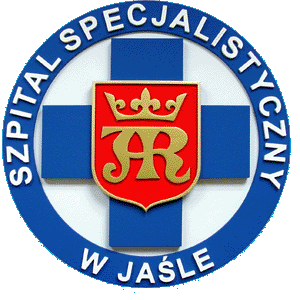 SZPITAL SPECJALISTYCZNY w JAŚLE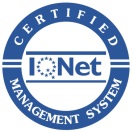 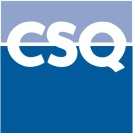 SZPITAL SPECJALISTYCZNY w JAŚLEISO 9001:20159122.SZPIREGON:NIP:--Lp.Przedmiot zamówieniaJ.m./ ilośćCena    1kg nettoWartośćnettoVATVATWartość  bruttoLp.Przedmiot zamówieniaJ.m./ ilośćCena    1kg nettoWartośćnetto%złWartość  brutto1Usługa prania  bielizny i odzieży szpitalnej  wraz z transportem zgodnie z opisem przedmiotu zamówienia – Załącznik nr 2w ilości nie większej niż135 000 kgL.p.Część/zakres zamówienia, jakie Wykonawca zamierza powierzyć podwykonawcomFirma (nazwa) podwykonawcy1.2.3.